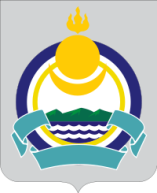 Республика Бурятия Мухоршибирский районСОВЕТ ДЕПУТАТОВМУНИЦИПАЛЬНОГО ОБРАЗОВАНИЯ СЕЛЬСКОГО ПОСЕЛЕНИЯ «САГАННУРСКОЕ»__________________________________________________________________________РЕШЕНИЕ «_10__»  __апреля__-2012 г.                                                                              № ___132__п. Саган-НурО принятии и обнародовании проекта муниципального правового акта «Об утверждении Правил благоустройства, озеленения и содержания территории муниципального образования сельского поселения «Саганнурское» в новой редакции»	В соответствии со статьями 14, 28 Федерального закона Российской Федерации от 06.10.2003г. № 131-ФЗ "Об общих принципах организации местного самоуправления в Российской Федерации", Законом Республики Бурятия от 05.05.2011 г. № 2003-IV «Об административных правонарушениях», Приказом Министерства регионального развития РФ от 27.12.2011 г. № 613 «Об утверждении методических рекомендаций по разработке норм и правил по благоустройству территорий муниципальных образований», Уставом муниципального образования сельского поселения «Саганнурское» и в целях повышения качества уборки, содержания территорий, наведения чистоты и порядка в поселении, усиления контроля по этим направлениям деятельностиСовет депутатов муниципального образования сельского поселения «Саганнурское»решил:Принять за основу проект муниципального правового акта «Об утверждении Правил благоустройства, озеленения и содержания территории муниципального образования сельского поселения «Саганнурское» в новой редакции», согласно приложению к данному решению.Провести публичные слушания по обсуждению проекта 10 мая 2012 года, в здании Культурно-спортивного центра, в 17.00 часов.Предложения и замечания по проекту муниципального правового акта принимаются в здании администрации сельского поселения по адресу: п. Саган-Нур, ул. Лесная, дом 2Обнародовать проект путем размещения на информационных стендах поселения.Контроль за исполнением решения возложить на Комиссию по жилищно-коммунальным вопросам и охране окружающей среды Совета депутатов муниципального образования сельского поселения «Саганнурское» (Носков С.Ф.).Главамуниципального образования сельского поселения «Саганнурское»                                                                         Л.А. КимУтверждены                                                        Решением Совета депутатов муниципального образования сельского поселения «Саганнурское»от 10.04.2012 г. №  132Правила благоустройства, озеленения и содержания территории муниципального образования сельского поселения «Саганнурское» в новой редакции1. Общие положения	1.1. Настоящие Правила устанавливают порядок организации благоустройства территории муниципального образования сельского поселения «Саганнурское» (далее - поселение) и обязательны для всех физических и юридических лиц, независимо от их организационно-правовых форм, являющихся пользователями или владельцами земель, застройщиками, собственниками, владельцами и арендаторами зданий, строений и сооружений (далее – домовладельцы), расположенных на территории поселения.	1.2. Благоустройство территории включает в себя уборку территории,  сбор, вывоз бытовых и промышленных отходов, организацию наружного освещения, уход за зелеными насаждениями, размещение наружной информации и иные мероприятия, осуществляемые местной администрацией, домовладельцами на территории поселения.1.3. В настоящих Правилах используются следующие понятия:- благоустройство - комплекс мероприятий по инженерной подготовке и обеспечению безопасности, озеленения, устройство покрытий, освещение, размещение малых архитектурных форм и объектов монументального искусства. - уборка территорий - виды деятельности, связанные со сбором, вывозом в специально отведенные для этого места отходов производства и потребления, снега, а также иные мероприятия, направленные на обеспечение экологического и санитарно-эпидемиологического благополучия населения и охрану окружающей среды;- прилегающая территория - участок территории с газонами, малыми архитектурными формами и другими сооружениями, непосредственно примыкающий к границе земельного участка, принадлежащего домовладельцу.- озеленение – элемент благоустройства и ландшафтной организации территории, обеспечивающей формирование среды муниципального образования с активным использованием растительных компонентов, а также поддержание ранее созданной или изначально существующей природной среды на территории муниципального образования.- территория общего пользования – прилегающая территория и другая территория общего пользования (территория парков, скверов, рощ, садов, бульваров, площадей, улиц и т. д.);- средства наружной информации – конструкции, технические приспособления и художественные элементы, предназначенные для распространения наружной информации, размещаемые на зданиях, сооружениях, элементах инженерной инфраструктуры и благоустройства поселения.1.4. Границы прилегающих территорий, если иное не установлено договорами аренды земельного участка, безвозмездного срочного пользования земельным участком, пожизненного наследуемого владения определяются:	1.4.1. на улицах с двухсторонней застройкой по длине занимаемого участка, по ширине - до оси проезжей части улицы;	1.4.2. на улицах с односторонней застройкой по длине занимаемого участка, а по ширине - на всю ширину улицы, включая противоположный тротуар.	1.4.3. на дорогах, подходах и подъездных путях к промышленным организациям, а также к жилым микрорайонам, карьерам, гаражам, складам и земельным участкам - по всей длине дороги, включая 5-метровую зеленую зону;	1.4.4. на строительных площадках - территория не менее  от ограждения стройки по всему периметру;	1.4.5. для некапитальных объектов торговли, общественного питания и бытового обслуживания населения - в радиусе ;2. Уборка территории 2.1. Юридические и физические лица не зависимо от своей организационно-правовой формы должны обеспечить своевременную и качественную очистку и уборку принадлежащих им на праве собственности или ином вещном праве земельных участков и прилегающих территорий в соответствии с действующим законодательством, настоящими Правилами.	2.2. Юридические лица и частные предприниматели без образования юридического лица, являющиеся владельцами или пользователями стационарных и нестационарных торговых точек,  должны:- оборудовать их урнами и своевременно освобождать урны от мусора;- содержать в надлежащем порядке территорию в радиусе  от торговой точки.	2.3. Местная администрация организует летнюю и зимнюю уборку дорожных покрытий и тротуаров, проезжей части улиц, площадей, остановок общественного транспорта.	2.3.1. Летняя уборка территорий предусматривает:- подметание и уборку грунтовых наносов в лотках, срезку газонов, уборку, погрузку и вывоз мусора и грунта до 730 часов утра и в течение дня по мере необходимости, за исключением часов пик. Пылеобразование при этом не допускается.- поливку улиц в наиболее жаркое время дня для снижения пылеобразования и температуры дорожных покрытий;2.3.2.Зимняя уборка территорий предусматривает:- сгребание и подметание снега, скалывание снега и льда, переброску и вывоз снега, обработку дорожных покрытий тротуаров и дворов противогололедными материалами. Эти работы должны проводиться так, чтобы обеспечить проезд общественного транспорта и передвижение пешеходов;- во избежание наката на дорогах уборка снега должна производиться с началом снегопада и продолжаться до окончания снегопада. Для обеспечения нормальных условий работы транспорта и движения пешеходов подрядные организации должны немедленно приступать к расчистке дорог и тротуаров, посыпать их песком и другими фрикционными материалами. - формирование снежных валов не допускается:а) на пересечении всех дорог и улиц в зоне треугольников видимости;б) ближе  от пешеходных переходов;в) во въездах на прилегающие территории (дворы, внутриквартальные проезды и пр.).Валы снега формируются с разрывами, обеспечивающими надлежащую видимость и беспрепятственный подъезд к остановкам общественного транспорта.- категорически запрещается сбрасывание снега на проезжую часть улиц после их очистки уборочной техникой, а также выталкивание снега с прилегающих территорий на дороги и улицы;- удаление ледяных наростов на карнизах, крышах и водосточных трубах домов должно производиться по мере образования ледяных наростов с последующей очисткой тротуара и прилегающих территорий в течение 4 часов с соблюдением техники безопасности владельцами зданий;- работы по очистке дорог от наледи, образовавшейся в результате течи водопроводных и канализационных сетей, производится владельцами сетей в течение 6 часов с момента обнаружения.2.4. При уборке (подметании) тротуаров:	2.4.1. тротуар должен быть вычищен, не иметь скопления грязи, мусора;	2.4.2. газоны, прилегающие к тротуару, должны быть убраны от листвы и случайного мусора;	2.4.3. трава на газонах должна быть скошена, собрана в кучи и вывезена;	2.4.4. механизированная уборка тротуаров должна сочетаться с ручной. Необходимо, чтобы недоступные для механизированной уборки места убирались вручную до прохода машины;	2.4.5. работы по уборке тротуаров должны строго координироваться с работами по уборке проезжей части, которые должны выполняться до 7 часов;	2.4.6. тротуары должны быть очищены от снега на всю ширину убираемой площади, иметь ровную поверхность, в условиях гололеда должны быть посыпаны песком;	2.4.7. при наличии лестничных сходов они должны быть вычищены под скребок;	2.4.8. при пересечении тротуара с проезжей частью на пешеходных переходах вал, образовавшийся после прохождения снегоуборочной техники, должен быть убран;	2.4.9. бордюрный камень на остановках общественного транспорта должен быть полностью очищен от уплотненного снега и льда.3 . Сбор, вывоз бытовых и промышленных отходов3.1. На территории поселения запрещается накапливать и размещать отходы и мусор в несанкционированных местах.Сбор и вывоз отходов и мусора осуществляется по контейнерной системе в порядке, установленном действующими нормативными правовыми актами.3.2. На территории общего пользования запрещается сжигание отходов и мусора.3.3. Вывоз бытовых отходов и мусора из жилых домов, организаций торговли и общественного питания, культуры, детских и лечебных заведений осуществляется управляющими организациями.3.4. Для предотвращения засорения улиц, площадей, скверов и других общественных мест отходами устанавливаются специально предназначенные для их временного хранения урны (баки). Урны (баки) должны содержаться в исправном и опрятном состоянии, очищаться по мере накопления мусора и не реже одного раза в месяц промываться и дезинфицироваться.3.6. Содержание и уборка садов, скверов, парков, зеленых насаждений, находящихся в собственности домовладельцев либо на прилегающих территориях, производятся силами и средствами домовладельцев самостоятельно или по договорам со специализированными организациями. 3.7. Для проведения повсеместной периодической уборки  устанавливается единый санитарный день – последняя пятница каждого месяца.Домовладельцы и руководители предприятий, организаций, учебных заведений, жилищно-коммунальных органов и ведомств, руководители торговых, культурно-бытовых предприятий, транспортных, строительных организаций в этот день обязаны:- произвести на основной и прилегающей территориях уборку с обязательным и немедленным вывозом собранного мусора;- своевременно производить скос травы и сорной растительности.Местная администрация может привлекать граждан для выполнения работ по уборке, благоустройству и озеленению территории, в порядке, предусмотренном действующим законодательством.4. Наружное освещение4.1. Муниципальное образование организует освещение улиц в темное время суток с регулировкой светового фотореле  по следующему принципу: включение вечером при снижении уровня естественной освещенности до 20 лк и отключение утром при повышении освещенности свыше 10 лк. В целях рационального использования электрической энергии допускается отключение уличного освещения с 01 часа до 05 часов утра.Освещение территории осуществляется энергоснабжающими организациями по договорам.4.2. Строительство, эксплуатация, текущий и капитальный ремонт сетей наружного освещения улиц, дорог, рекреационных территорий осуществляются специализированными организациями по договорам с местной администрацией.4.3. Об отказах в работе наружных осветительных установок, связанных с обрывом электрических проводов или повреждением опор, следует сообщать энергоснабжающей организации незамедлительно после обнаружения или получения соответствующих сведений. 4.4. Повреждения устройств наружного освещения устраняются за счет виновных лиц.5. Наружная информация и реклама	5.1. Каждое строение, жилой дом оборудуются табличкой с указанием присвоенного почтового адреса (улицы и номера дома) установленного образца. 	5.2. Для информирования населения местная администрация  осуществляет установку досок объявлений в местах наибольшего скопления граждан (остановки общественного транспорта, магазины и пр).	5.3. Самовольное размещение информации и наружной рекламы запрещено.Запрещается производить расклейку афиш, объявлений, агитационных печатных материалов на стенах зданий, столбах, деревьях, на опорах наружного освещения и распределительных щитах, других объектах, не предназначенных для этих целей. 5.4. Агитационные печатные материалы могут вывешиваться в специально отведенных местах по письменному согласованию с местной администрацией, а также на зданиях, сооружениях и других объектах с письменного согласия домовладельцев указанных объектов.6. Зеленые насаждения6.1. Зеленые насаждения - древесные, кустарниковые и травянистые растения, расположенные на территории поселения.Зеленые насаждения, расположенные на земельных участках, находящихся в собственности домовладельцев, принадлежат им на праве собственности. 6.2. Собственники зеленых насаждений обязаны:- обеспечить сохранность насаждений;- обеспечить уход за насаждениями;- проводить санитарную уборку территории, удаление поломанных деревьев и кустарников;- обеспечить уборку сухостоя и аварийных деревьев, вырезку сухих и поломанных сучьев и вырезку веток, ограничивающих видимость технических средств регулирования дорожного движения, замазку ран и дупел на деревьях;- производить новые посадки деревьев и кустарников; - во всех случаях снос деревьев и кустарников производить по оценочному акту или акту списания, составленному в местной администрации;6.3. На территории, занятой зелеными насаждениями запрещается:	6.3.1. повреждать или уничтожать зеленые насаждения (цветы, ветви деревьев и кустарников), в том числе производить валку деревьев;	6.3.2. жечь опавшую листву и сухую траву;	6.3.3. разжигать костры и разбивать палатки;	6.3.4. ловить и уничтожать лесных животных и птиц, разорять птичьи гнезда, муравейники;	6.3.5. засорять газоны, цветники, дорожки и водоемы;	6.3.6. проезжать на механизированных транспортных средствах (мотоциклах, снегоходах, тракторах и автомашинах), за исключением машин специального назначения;	6.3.7. мыть автотранспортные средства;	6.3.8. парковать транспорт на газонах;	6.3.9. пасти скот;	6.3.10. складировать любые материалы, траву на газонах, в том числе неокоренную и не обработанную от вредителей и болезней древесину;	6.3.11. производить другие действия, способные нанести вред зеленым насаждениям.	6.4. Снос зеленых насаждений осуществляется на основании постановления главы местной администрации по письменному заявлению заинтересованного лица с указанием причин, по которым предполагается снос.	6.5. Выдача местной администрацией разрешения на снос деревьев и кустарников производится после оплаты восстановительной стоимости.Восстановительная стоимость зеленых насаждений - материальная компенсация ущерба, выплачиваемая за нанесение вреда зеленым насаждениям, находящимся в муниципальной собственности, взимаемая при санкционированных пересадке или сносе зеленых насаждений, а также при их повреждении или уничтожении.Если указанные насаждения подлежат пересадке, она производится без уплаты восстановительной стоимости.Размер восстановительной стоимости зеленых насаждений и место посадок определяется местной администрацией исходя из стоимости определенных видов деревьев и кустарников в зависимости от породного состава и возраста. Восстановительная стоимость складывается из стоимости посадочного материала, сметной стоимости посадки и ухода, обеспечивающего полное восстановление декоративных и экологических качеств.Восстановительная стоимость зеленых насаждений зачисляется в местный бюджет.	6.6. Снос зеленых насаждений без оплаты восстановительной стоимости разрешается:- при проведении рубок ухода и реконструкции зеленых насаждений;- при сносе деревьев и кустарников, нарушающих световой режим в жилых и общественных зданиях;- при сносе деревьев и кустарников, произрастающих в охранных зонах инженерных сетей и коммуникаций;- при сносе зеленых насаждений, высаженных с нарушением действующих норм (требования п. 4.12 СНиП 2.07.01-89).	6.7. Самовольным сносом зеленых насаждений считается несанкционированное (без предварительного оформления соответствующих документов) уничтожение или повреждение древесно-кустарниковых, травянистых и цветочных растений, почвенного покрова.Всякое повреждение зеленых насаждений, их самовольная, без разрешения местной администрации, вырубка либо перенесение в другие места, а также непринятие мер к охране зеленых насаждений, небрежное к ним отношение, влечет ответственность, предусмотренную законодательством.8. Праздничное оформление территории8.1. Праздничное оформление территории выполняется по решению местной администрации на период проведения государственных и местных праздников, мероприятий, связанных со знаменательными событиями.Оформление зданий, сооружений осуществляется домовладельцами в рамках концепции праздничного оформления территории.8.2. Работы, связанные с проведением торжественных и праздничных мероприятий, осуществляются организациями самостоятельно за счет собственных средств, а также по договорам с местной администрацией в пределах средств, предусмотренных на эти цели в местном бюджете.8.3. Праздничное оформление включает вывеску национальных флагов, лозунгов, гирлянд, панно, установку декоративных элементов и композиций, стендов, киосков, трибун, эстрад, а также устройство праздничной иллюминации.8.4. Концепция праздничного оформления определяется программой мероприятий и схемой размещения объектов и элементов праздничного оформления, утверждаемыми местной администрацией.8.5. При изготовлении и установке элементов праздничного оформления запрещается снимать, повреждать и ухудшать видимость технических средств регулирования дорожного движения.9. Контроль за исполнением Правил	9.1. Физические и юридические лица обязаны соблюдать чистоту и порядок на территории поселения.Местная администрация осуществляет контроль в пределах своей компетенции за соблюдением физическими и юридическими лицами настоящих Правил.9.2. В случае выявления фактов нарушений настоящих Правил должностные лица органов местного самоуправления вправе:- составить протокол об административном правонарушении в порядке, установленном действующим законодательством;- обратиться в суд с заявлением (исковым заявлением) о признании незаконными действий (бездействия) физических и (или) юридических лиц, нарушающих настоящего Правила, и о возмещении ущерба.9.3. Лица, допустившие нарушение настоящих Правил, несут ответственность в соответствии с действующим законодательством.Вред, причиненный в результате нарушения настоящих Правил, возмещается виновными лицами в порядке, установленном действующим законодательством.9.4. Привлечение граждан и должностных лиц к ответственности за нарушение настоящих Правил осуществляется в соответствии с Кодексом Российской Федерации об административных правонарушениях, другими законодательными актами Российской Федерации, Законом Республики Бурятия от 05.05.2011 г. № 2003-IV «Об административных правонарушениях».____________________________________________________________________________